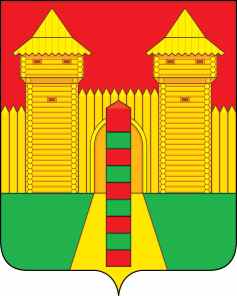 АДМИНИСТРАЦИЯ  МУНИЦИПАЛЬНОГО  ОБРАЗОВАНИЯ «ШУМЯЧСКИЙ   РАЙОН» СМОЛЕНСКОЙ  ОБЛАСТИПОСТАНОВЛЕНИЕот 17.01.2022г. № 10          п. ШумячиВ соответствии с Земельным кодексом Российской Федерации, Федеральным законом от 25.10.2001 г. № 137-ФЗ «О введении в действие Земельного кодекса               Российской Федерации», приказом Министерства экономического развития                     Российской Федерации от 27.11.2014 г. № 762 «Об утверждении требований к                   подготовке схемы расположения земельного участка или земельных участков на                  кадастровом плане территории и формату схемы расположения земельного участка или земельных участков на кадастровом плане территории при подготовке схемы     расположения земельного участка или земельных участков на кадастровом плане    территории в форме электронного документа, формы схемы расположения                        земельного участка или земельных участков на кадастровом плане территории,                подготовка которой осуществляется в форме документа на бумажном носителе», на основании заявления Никифорова Игоря Юрьевича от 20.12.2021 г.                                   (регистрационный № 14 от 13.01.2022 г.)	Администрация муниципального образования «Шумячский район»                           Смоленской областиП О С Т А Н О В Л Я Е Т:1. Утвердить схему расположения земельного участка на кадастровом плане территории из земель населенных пунктов площадью 3960 кв.м., расположенного по адресу: Российская Федерация, Смоленская область, Шумячский район, Озерное сельское поселение, д. Криволес.2. Земельный участок, указанный в пункте 1 настоящего постановления,                расположен в территориальной зоне СХ2 и в пределах кадастрового квартала 67:24:1030101.Разрешенное использование – питомники, хранение автотранспорта.3. Определить, что Никифоров И.Ю. имеет право на обращение без                              доверенности с заявлением об осуществлении государственного кадастрового учета, указанного в пункте 1 настоящего постановления земельного участка.4. Срок действия настоящего постановления составляет два года.Об утверждении схемы расположения земельного участка на кадастровом плане территорииИ.п. Главы муниципального образования                «Шумячский район» Смоленской областиГ.А. Варсанова